SOLICITUD DE ADMISIÓN A LA CONVOCATORIA PARA LA CONTRATACIÓN DE PERSONAL TÉCNICO DE LA UNIVERSIDAD DE LEÓN CON CARGO A PROYECTOSDATOS PERSONALESDATOS DE CONTACTO PARA EL ENVÍO DE COMUNICACIONESTÍTULOS ACADÉMICOS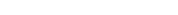 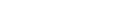 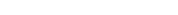 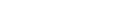 Avda. de la Facultad, nº 25, 24004 León  Tel.: 987291624www.unileon.es/internacional recvri@unileon.esDATOS A CONSIGNAR QUE INDIQUEN EL CUMPLIMIENTO DE LAS CONDICIONES ESPECÍFICAS REQUERIDAS EN EL PERFIL DE LA PLAZA SEGÚN LAS BASES DE LA CONVOCATORIAEl abajo firmante solicita ser admitido al concurso a que se refiere la presente instancia y DECLARA que son ciertos los datos consignados en ella, y que reúne las condiciones exigidas y las especialmente señaladas en la convocatoria anteriormente citada, comprometiéndose a probar documentalmente todos los datos que figuran en esta solicitud.En	aEL/LA SOLICITANTEFdo:SR. VICERRECTOR DE RELACIONES INTERNACIONALES DE LA UNIVERSIDAD DE LEÓNAvda. de la Facultad, nº 25, 24004 León  Tel.: 987291624www.unileon.es/internacional recvri@unileon.esModalidad:Fecha de la convocatoria:Nº identificador de la plaza / Clave Orgánica:Nº identificador de la plaza / Clave Orgánica:DNI/NIE:Primer apellido:Segundo apellido:Nombre:Fecha nacimiento:Provincia de nacimiento:Lugar de nacimiento:Calle o plaza y número:C. P.:Localidad:Provincia:Municipio:Nación:Teléfono:Correo Electrónico: